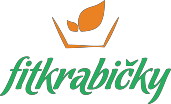 FITKRABIČKY	Dátum: .........................PONDELOKObed: 374 + 1972 kJPolievka: Zeleninová – písmenkováZeleninové lasagne s cuketou, mrkvou a zelerom a paradajkami (1,7)Olovrant: 146 kJStonkový zeler s mrkvou a rukolou (9)Večera: 2453 kJKuracie stehno horné pečené na lečeUTOROKRaňajky: 441 kJTmavý chlebík s francúzskou nátierkou, zelenina (1,7)Desiata: 347 kJ Krehký chlebík s jogurtovou polevou a ovocím (1,7)Obed: 577 + 1304 kJPolievka: CibuľováMaďarský guláš so sójovými kockami a cestovinou (1)Olovrant: 743 kJŠalát z kyslej kapusty so šunkou a bielym jogurtom (1,7)Večera: 1544 kJStroganov z fazuľových luskov, americké zemiaky (1,7,10)STREDARaňajky: 484 kJSezónne ovocieDesiata: 1523 kJOrieškový mix (8)Obed: 743 + 1809 kJPolievka: VichyssoiseKuracie prsia na prírodno s ryžou natural a dusenou zeleninou (1)Olovrant: 676 kJCuketový makovec (1,3,7)Večera: 1418 kJCestovinový šalát so šunkou a syrom (1,7)Kalorická hodnota jedla je pre program Fit 1. V prípade Línie odpočítajte 20% a prípade Fit 2 pripočítajte 20% hodnoty.ŠTVRTOKRaňajky: 742 kJMini toasty so zmesou syra a zeleniny (1,7)Desiata: 297 kJZeleninový šalát s reďkovkou, uhorkou a mladou cibuľkouObed: 661 + 2105 kJPolievka: ŠpenátováMorčacie dusené mäso v brusnicovej omáčke s pohánkou (1,7)Olovrant: 239 kJTofu „vajíčka“ s cícerovou pastou a rukolou (6)Večera: 1586 kJZapekaná terina z koreňovej zeleniny a cukety s vajcom a smotanou (7,9)PIATOKRaňajky: 343 kJŠunkové rolky plnené dusenou zeleninovou zmesou z červenej šošovice a stopkového zeleru (9)Desiata: 729 kJOvsené koláčiky so sušeným ovocímObed: 834 + 1383 kJPolievka: Minestrone (1,7)Koložvárska kapusta so sójovou drťou a údeným tofu (7)Olovrant: 577 kJParená brokolica so syrom (7)Večera: 1760 kJPalacinky plnené pikantným kuracím mäsom s fazuľou a klíčkami (1,3,7)SOBOTARaňajky: 746 kJBagetky so smotanovým syrom a sušenými paradajkami (1,7,8)Desiata: 378 kJČerstvé ovocie